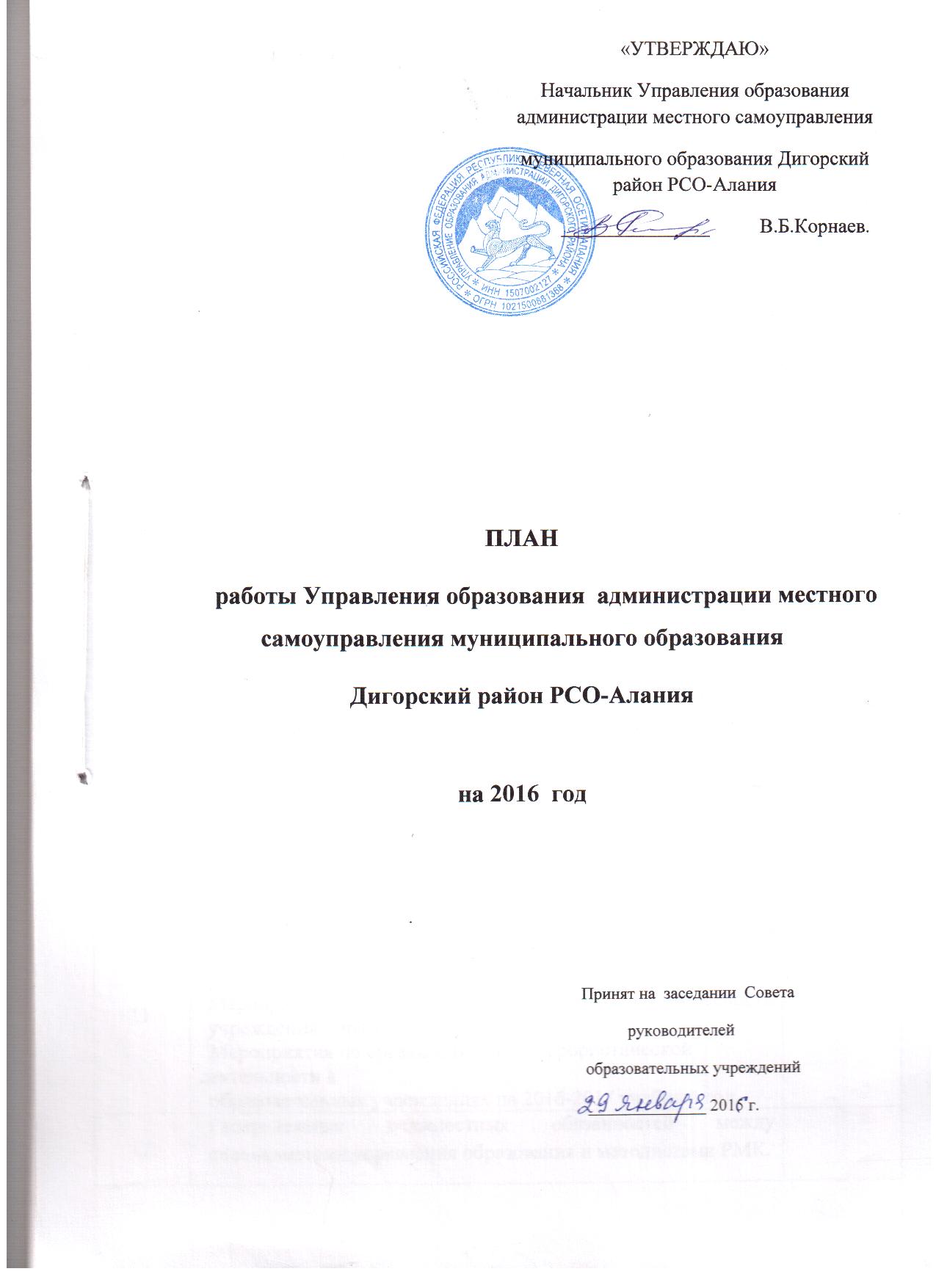  1.  Содержание 2.      Анализ работы за 2015 год.             Сегодня, в период серьёзной модернизации отечественного образования и позитивных перемен, подводя итоги работы за   2015 год,  мы  принимаем важнейшие стратегические решения для дальнейшего развития муниципальной системы образования Дигорского  района.               Модернизация и инновационное развитие – единственный путь, который позволит нашему району стать конкурентным обществом в мире XXI века, обеспечить достойную жизнь всем нашим гражданам. В условиях решения этих стратегических задач важнейшими качествами личности становятся инициативность, способность творчески мыслить и находить нестандартные решения, умение выбирать профессиональный путь, готовность обучаться в течение всей жизни.              Достигнутые позитивные изменения в ходе реализации национального проекта «Образование», комплексного проекта модернизации образования позволили существенно повысить потенциал муниципальной системы образования. Сегодня в  Дигорском    районе  есть все условия для получения качественного образования: совершенствуются учебные программы, внедряются современные информационные технологии, улучшается материально – техническая база.              Начало  2015  года  совпало  с важнейшим для российского образования событием: принят новый Федеральный  закон № 273-ФЗ «Об образовании в Российской  Федерации», который должен стать главным инструментом реализации стратегических инициатив по развитию системы образования.                  Внесены  изменения  в нормативные документы образовательных учреждений Дигорского района. Все учреждения утвердили новые редакции уставов 
в соответствии c Федеральным законом от 29.12.2012 
№ 273 - ФЗ «Об образовании в Российской Федерации».Проведена работа по переоформлению лицензий на осуществление образовательной деятельности дошкольными учреждениями, учреждениями дополнительного образования.100% общеобразовательных учреждений переоформили лицензию на осуществление образовательной деятельности и свидетельство о государственной аккредитации.100% общеобразовательных учреждений успешно прошли процедуру государственной аккредитации образовательной деятельности по образовательным программам начального общего, основного общего, среднего общего образования.             Приоритетом развития  образования в соответствии с  Федеральным   законом № 273-ФЗ является обеспечение доступности качественного образования для всех слоев населения независимо от места проживания и доходов семьи. Дошкольное образование.    В системе дошкольного образования  Дигорского района насчитывается 10 детских садов с числом охвата   1035 воспитанника. Охват детей дошкольным образованием в  районе   в возрасте от 2,5до 6,6 лет составляет 87 %.  Нехватки мест  в ДОУ  в Дигорском районе нет.В районе с 2013 года введена электронная запись и постановка на учет для зачисления детей в ДОУ. За отчетный период было подано 349 заявлений: из них более  300 уже определены и посещают дошкольные учреждения;  все остальные  -  125 детей от 1 года  до 2 лет  будут обеспечены местами по достижении заявленного возраста.        В дошкольных образовательных  учреждениях  работают 110 педагогических работников: с высшей квалификационной категорий – 5 чел. с первой квалификационной категорией – 100 чел., что составляет  90,4 %.Для повышения качества дошкольного образования в соответствии с потребностями Федеральных государственных требований   повысили квалификацию за отчетный период 30 педагогов  и  8 педагогических работников приняли участие в профессиональных конкурсах и грантах.  Все сады полностью обеспечены педагогическими кадрами.  С 1 сентября 2015 г. с введением Федеральных государственных требований к структуре системы образования в Российской Федерации (ФЗ №273: глава 2,ст. 10, п.4) установлены следующие уровни общего образования:1)дошкольное образование;2)начальное общее образование;3)основное общее образование;4)среднее общее образование. Система образования создает условия для непрерывного образования посредством реализации общеобразовательных  программ нового поколения, (в том числе на этапе дошкольного образования).  Это позволяет  обеспечить, во-первых, единство образовательного пространства на всей территории РФ, во-вторых, преемственность основных образовательных программ и их вариативность, и, наконец, создаст условия для обеспечения  государственных гарантий уровня и качества образования.В прошедшем учебном году в Дигорском районе  заметно возросло внимание к дошкольному образованию.  С 25 декабря  2014  года функционирует новое дошкольное образовательное учреждение МКДОУ №10 «Аленушка» с охватом воспитанников в количестве 105 детей.    В   апреле     2015 года для педагогов-воспитателей Дигорского района  на базе  МКДОУ № 1 г.Дигоры  был проведен круглый стол «Введение ФГОС дошкольного образования – проблемы и перспективы».   Педагоги ДОУ приняли участие в цикле вебинаров (заочная электронная конференция) по внедрению ФГОС.   Для воспитанников ДОУ проведен районный конкурс «Веселые нотки», праздник посвященный  Дню защиты детей.       В районе повышается качество дошкольного образования, внедряются новые образовательные технологии и программы, проводится поэтапное повышение заработной платы работников дошкольных учреждений.  В январе 2013  г.   заработная плата педагогических работников ДОУ  возросла до  16 тыс. руб.  Планируется в 2016 г. доведение средней заработной платы педагогических работников  дошкольных образовательных учреждений до средней заработной платы в сфере экономики РСО-Алания.          Подводя итог выше сказанному можно констатировать, что детский сад для детей должен быть домом радости. Вся обстановка и все ситуации педагогического общения должны быть направлены на адаптацию и социализацию ребёнка. Необходимо не ослаблять внимание к организации обучения в предметно-развивающей игровой среде. При этом  не забывать о   сотрудничестве  с родителями.Общее образование. В 2015  году систему общего образования  Дигорского района  образуют 10 общеобразовательных учреждения  ( 5 основных школ и 5 средние школы.)          На развитие сети общеобразовательных учреждений оказывают влияние демографические процессы и  движение контингента обучающихся по классам. Общий контингент обучающихся в общеобразовательных учреждениях в 2014/2015 учебном году составил 1209 чел. (95,5% по сравнению с началом прошлого учебного года). В сентябре 2015 года за школьные парты сели 255 первоклассников, что составляет  97% к уровню прошлого учебного года. Наполняемость классов в дневных общеобразовательных учреждениях в 2014/2015 учебном году: на селе - 8 чел.(14), в городской местности – 21 чел.(25) (на уровне прошлого года).  Одна  из главных задач обеспечения общедоступного и качественного образования обучающихся в малочисленных  сельских населенных пунктах успешно решается: организован  ежедневный  подвоз  школьников к месту обучения.      Одним из показателей эффективности управления системой образования является новое качество образования, построенное на образовательных стандартах нового поколения. Доля учащихся начальной школы, обучающихся по новому федеральному образовательному стандарту в школах нашего района  составляет 100%. Все учащиеся начальных классов осваивают новый федеральный стандарт начального общего образования.	Одно из основных требований к успешному внедрению в ФГОС является создание условий.          Уже приобретены учебники на весь контингент учащихся. Из средств модернизации общего образования в объеме около 6 млн. руб. было приобретено оборудование для начальных классов с целью обеспечения введения ФГОС, проведено повышение квалификации работников.            В  общем образовании внедряются информационные технологии: в школах района установлено 214 компьютеров различной конфигурации, на 1 компьютер приходится  10 учащихся. Все школы обеспечены доступом к сети Интернет. 98 % учителей прошли обучение и переподготовку в области ИКТ, 92 % школ используют обучающие программные продукты, 40% учителей эффективно используют ресурсы сетевых социальных сообществ. 82 % учащихся школ района активно применяют ИКТ (презентации, компьютерное моделирование и т.п.) на конференциях, конкурсах.      Улучшаются материально-технические  и санитарные условия школы, а также повышаются требования к образовательному процессу и к педагогическим работникам.	Если раньше педагог получал высшее образование и с этими знаниями мог проработать всю жизнь, то сегодня необходимо получать образование через всю жизнь и учиться каждый день.  В целях создания кадровых условий для реализации ФГОС ООО в 2015г. Министерство образования и науки Республики Северная Осетия-Алания и Северо-Осетинский республиканский институт повышения квалификации работников образования провели курсы повышения квалификации по программе (108ч.)  «ФГОС ООО: содержание и технологии введения»:- заместителей директоров по учебно-воспитательной работе, - учителей-предметников, которые в 2015-2016 учебном году будут работать в 5-х классах в соответствии с новыми стандартами (17 чел.)Учителя информатики МКОУ СОШ ст. Николаевская, СОШ №1, 2 г. Дигоры, СОШ №2 с. Дур –Дур  прошли обучение в качестве инструкторов образовательной программы в области информационных технологий - Академия Cisco(Циско).После успешного завершения обучения педагоги получили  именной сертификат международного образца, а образовательной организации и учащимся этих школ бесплатно предоставляются интерактивные электронные учебники, система управления обучением, методические материалы, программное обеспечение, для дальнейшего использования в образовательном  процессе по предмету информатика.Летом 2015 года состоялись  очередные долгосрочные  курсы  повышения квалификации заместителей  директоров ОУ по учебно-воспитательной работе  - 3 (Урсдон, СОШ №2, Мостиздах), по воспитательной работе – 3 (Николаевская, Сош №2, Урсдон).В соответствии с планом основных мероприятий на 2015г. Северо-Осетинский республиканский институт повышения квалификации работниковобразования провел  курсы повышения квалификации для всех  категорий работников учителей предметников. Всего вызовы пришли на 72 человека. В течение  2014-2015 учебного  года было  проведено около 17 семинаров для  учителей – предметников, руководителей образовательных учреждений и заместителей директоров. Семинары проходили в основном на базе МКОУ СОШ №2 г. Дигоры.Активно работали муниципальные  методические объединения  учителей осетинского языка ( рук. Цагаева А.К.), физики (Кодзасова А.С.), биологии (Тогоева Л. К.), иностранного языка (Дегтярева М.С. ), математики (Цагаева Ф.М. ).За отчетный период  усилиями РМК активизирована работа всех методических объединений естественно- математического цикла.  Проведены  запланированные  заседания РМО учителей математики, физики, биологии, химии, географии.Нами оказана помощь в подготовке и проведении учителями школ открытых уроков, мастер-классов.  Посещено 125 уроков и внеклассных мероприятий  физики, химии, математики, географии, биологии в МКОУ СОШ №2 г. Дигоры, в МКОУ ООШ с. Урсдон, МКОУ ООШ с Мостиздах, ст. Николаевской  учителей Созаевой Н.Н., Кодзасовой А.С., Тогоевой Л.К., Тогоевой С.Г., Кудзоевой Т.Д., Цагаевой Ф.М., Авзураговой А.К., Дурда В.К. Бараевой Н.М. Ведется работа и по оказанию методической помощи учителям по использованию современных технических средств обучения на уроках.  Для этого организованы семинары для учителей и директоров школ  на базе МКОУ СОШ №2 г. Дигоры Учитель физики Кодзасова  Анна Сергеевна показала  на уроке возможности использования различных  современные технических средства  обучения. В соответствии с Распоряжением Правительства  РФ от 24 декабря 2013 г. № 2506-р об утверждении «Концепции развития математического образования в Российской Федерации» и Распоряжением Правительства РСО-А от 28 ноября 2014 года №413-р «О комплексном плане по реализации в Республике Северная Осетия-Алания Концепции развития математического образования в Российской Федерации» создана сеть районных центров развития математического образования. В нашем районе таким центром в соответствии с приказом  Минобрнауки РСО- Алания №292 от 301.03.2015г  стала МКОУ СОШ  №2 им. А.Кесаева  г.Дигоры.  Педагогами МКОУ СОШ  №2 им. А.Кесаева  Авзураговой А.К. и Цагаевой Ф.М. организованы и проводятся семинары для учителей математики района. Стимулом качественного педагогического труда должна стать новая аттестация педагогических и управленческих кадров. Аттестация предполагает периодическое подтверждение квалификации педагога и ее соответствие современным и перспективным задачам, стоящим перед школой.В 2015  году  39  педагогических работников  района прошли аттестацию.         Растет число учителей, имеющих квалификационные категории, из 286 педагогов   имеют высшую квалификационную категорию  48 чел., первую квалификационную категорию – 223, что составляет 78,%.  Именно от квалификации педагогов зависят результаты нашей школы и что крайне важно - благосостояние учителя.  Над повышением этого показателя нам предстоит работать.          В последние годы сложилась система моральной и материальной  поддержки учительства. Марзаева Залина Зелимхановна, учитель осетинского языка и литературы средней общеобразовательной школы №2 г.Дигоры, стала победителем республиканского конкурса «Учитель осетинской словесности – 2015».  Хадаева Светлана Еркиновна стала победителем конкурса «Лучший учитель Российской Федерации» и получила денежное вознаграждение   200 тыс. рублей.            К сожалению, в наступившем  учебном году в наши образовательные учреждения не пришел ни один молодой специалист. Будем надеяться, что   новый  «Закон  об образовании в Российской Федерации» повысит статус и престиж учительской профессии и школы пополнятся новым поколением педагогов.Мониторинг качества знаний по отдельным предметам проводился в 10 школах. В них дана оценка уровня предметной  обученности по русскому языку и математике  в 4, 5классах, физике в 8 классах, химии в 9 и иностранному языку  в 6 классах. Полученные результаты, как и прогнозировалось,  позволили дать  школам рекомендации по дальнейшему совершенствованию образовательного процесса, наметить корректировки в организации образовательного процесса, определились  направления развития педагогического потенциала. Но, прежде всего, они должны  развить систему  внутренней оценки качества образовательных учреждений.Учебники        Вступивший в силу  Закон об образовании в РФ обязывает образовательные организации бесплатно предоставлять в пользование учащимся учебники и учебные пособия, входящие в комплект, в пределах  Федеральных государственных образовательных стандартов.  Комплектование учебного фонда происходит на основе Федеральных перечней учебников, рекомендованных и допущенных Министерством образования и науки РФ для использования в образовательном процессе.Фонд учебной литературы комплектуется за счет:- бюджетных ассигнований федерального бюджета,- средств региональных  субвенций, предоставляемых муниципальным образованиям в части расходов на приобретение учебников и учебных пособий,     Непосредственное руководство и контроль  за работой по созданию и своевременному пополнению библиотечного фонда учебников осуществляет в каждой школе директор ОУ совместно с библиотекарем школы.Итоговая аттестация              Одним из показателей качества образования являются итоги Единого государственного экзамена: ЕГЭ – основной способ проверки качества образования. По-разному можно относиться к ЕГЭ: отвергать, критиковать качество контрольно-измерительных материалов или саму идею и способы ее реализации. Но, каждая школа и каждый учитель нуждаются во «взгляде со стороны», в некой внешней экспертной оценке своей деятельности.         С  25 мая по 26 июня 2015 года был проведен основной этап ЕГЭ в Дигорском районе, где приняло участие 222 выпускника, из них 190  выпускников 11 кл.,  24 выпускника прошлых лет и 8 выпускников прошлого года, которые в 2014 году не получили аттестаты.Для проведения ЕГЭ в 2015 году был организован 1 пункт приема экзамена на базе МКОУ СОШ №2 г. Дигоры.  Аккредитовано 12 общественных наблюдателей,  обучено 121 работник ППЭ.Во исполнение поручений Президента Российской Федерации В.В. Путина Министерством образования и науки Российской Федерации были внесены изменения в Порядок проведения государственной итоговой аттестации по образовательным программам среднего общего образования на 2014-2015 учебный год.Так, с 2014/15 учебного года одним из условий допуска к государственной итоговой аттестации по программам среднего общего образования стала успешная сдача сочинения.По результатам проведения этой работы все выпускники 11 классов школ района были допущены к сдаче единого госэкзамена.В соответствии с Концепцией развития математического образования в РФ ЕГЭ по математике был разделен на два уровня: базовый и профильный. В 2015 году выпускники могли выбрать либо оба уровня одновременно, либо только один из уровней. Базовый уровень оценивался по пятибальной системе, профильный – по 100 бальной.Базовый уровень выбрали  183 выпускника, профильный  – 165.Распределение интересов участников ЕГЭ к сдаче предметов по выбору в 2015 году в основном соответствует общероссийским тенденциям прошлых лет.  Наиболее популярными предметами ЕГЭ, как и в прошлом году, остаются: обществознание - 166 участников ЕГЭ, история – 132, биология-88, химия-49, физика-33. Среди наименее популярных предметов также традиционно география-14 , литература-13, информатика – 10.Результаты ЕГЭ по всем общеобразовательным предметам в среднем соответствуют региональному  уровню. Выпускников, набравших свыше 80 баллов в районе 8 человек.          ЕГЭ в 2015 году прошел в штатном режиме и без серьезных нарушений. Однако, несмотря на неоднократные предупреждения Рособрнадзора и Минобрнауки РСО-Алания, 5участников ЕГЭ по русскому языку пренебрегли правилами и попытались воспользоваться средствами связи. Нарушения были зафиксированы руководителями в пунктах проведения экзамена и членами ГЭК в аудиториях, а также онлайн-наблюдателями.      Существенное нарушение также зафиксировано во время проведения ЕГЭ по русскому языку, где во время экзамена ученик МКОУ СОШ №1 г. Дигоры разместил в сети Интернет контрольно-измерительные материалы (КИМы). По данному факту проведена проверка, результаты нарушителя были аннулированы без права пересдачи ЕГЭ в текущем году.Итого по Дигорскому району 6 аннулированных работ по русскому языку у выпускников 11кл. МКОУ СОШ №1 г. Дигоры.С целью информирования выпускников и их родителей по вопросам организации и проведения ЕГЭ-2015 образовательными учреждениями в течение учебного года были проведены информационные встречи со старшеклассниками, их родителями и педагогической общественностью.  Также в  январе и апреле   по вопросам, связанным с подготовкой к ЕГЭ были проведены встречи выпускников и их родителей с представителями Минобрнауки РСО-Алания, где в режиме «открытого микрофона» присутствующие задавали вопросы всем лицам, ответственным за проведение ЕГЭ в РСО-Алания. Во время встреч  были разъяснены все меры, принимаемые для проведения объективного ЕГЭ, на все вопросы даны исчерпывающие ответы.   	В районе проведены муниципальные предметные олимпиады, в которых приняли участие  163 школьника, 51 стали победителями и призёрами. В соответствии с установленной квотой Министерства образования РСО – Алания было заявлено 30 учащихся для участия в республиканской олимпиаде, а приняло участие только 11 школьников. Из  них высоких результатов достиг только один учащийся, это Кодзасова Оксана, ученица 9 класса школы №1 с.Дур-Дур( учитель:Цагаева Анжелла Каурбековна). Она стала призером олимпиады по осетинской литературе.Воспитательная работа.Воспитание является органичной составляющей педагогической деятельности, интегрированной в общий процесс обучения и развития. В соответствии с целями и задачами в 2014-2015 учебном году в ОУ района были определены приоритетные направления, через которые осуществлялась воспитательная работа. Эти направления реализовывались через воспитание во внеурочной деятельности, внеклассную воспитательную работу, через работу с родителями и общественностью, систему дополнительного образования, через социум.          В связи с возрастающей потребностью в обществе в гражданском становлении и повышении социальной активности подрастающего поколения в ОУ района большое внимание уделяют патриотическому и гражданскому воспитанию.         За отчетный период  в системе образования района проводилась работа, направленная на профилактику правонарушений и социально негативных явлений среди обучающихся, а также профилактику семейного неблагополучия. Данное направление требует постоянного и пристального внимания, так как много еще нерешенных проблем.Для сохранения и укрепления здоровья детей и подростков большое значение имеет работа по организации летнего отдыха и занятости. На летнюю оздоровительную компанию в 2015 году из республиканского бюджета   было привлечено 430 тыс.руб. Организованно шесть  летних оздоровительных лагерей с дневным пребыванием в  ОУ, в которых отдохнули 255 детей.         Все школы имеют столовые, в которых более 90% детей получают одноразовое горячее питание, двухразовое питание – 60  %.        Сохранению и укреплению здоровья  детей должно быть уделено особое внимание  в  образовательных учреждениях. Следует поставить на высокий уровень работу по оздоровлению в каждом учреждении.      Формирование здорового образа жизни и спортивного стиля жизни – одна из наиболее актуальных проблем образования в районе. К услугам школьников предоставлены школьные спортивные залы  и спортивные площадки, разнообразные спортивные кружки и секции, две детско-юношеских  спортивных  школ. За девять месяцев этого  года проведено множество мероприятий, учащиеся активно  участвовали в спортивных соревнованиях.  Однако необходимо помнить, что во исполнение  Указа Президента Российской Федерации от 24 марта 2014 г. №172 «О Всероссийском физкультурно-спортивном комплексе «Готов к труду и обороне» (ГТО), начинается  поэтапное внедрение  Всероссийского физкультурно-спортивного комплекса «Готов к труду и обороне» (ГТО) в школах нашей республики.  В Дигорском районе экспериментальной площадкой по  апробации внедрения Всероссийского физкультурно-спортивного комплекса "Готов к труду и обороне" (ГТО) определена МКОУ СОШ №2 г.Дигоры.Сегодня дополнительное образование рассматривается как неотъемлемая составная часть образовательного процесса. Система дополнительного образования района включает 4 учреждения, что предоставляет возможность обучающимся заниматься разными видами деятельности по различным направлениям. А главное — в условиях дополнительного образования дети развивают свой творческий потенциал,     получают возможность полноценной организации свободного времени.  Охват кружковой работой, объединениями составил  73 %. Воспитанники учреждений дополнительного образования становились  лауреатами, дипломантами, победителями  и призёрами  международных, российских , республиканских и районных  фестивалей, конкурсов, соревнований.  ОлимпиадыВ соответствии с приказом МО и науки РСО – Алания от 17.09.2012 года № 746 и на основании Положения о всероссийской олимпиаде школьников утвержденный приказом МО и науки РФ от 2 декабря 2009 года № 695, в  соответствии с планом работы управления образования, с целью формирования научных знаний школьников, выявления и развития у учащихся интеллектуальных и творческих способностей, интереса к научно – исследовательской деятельности; пропаганды научных знаний; активизации различных форм внеурочной и внешкольной работы с обучающимися; создание необходимых условий для поддержки одаренных  и творчески работающих детей были  проведены  школьные олимпиады среди учащихся 5 -11 классов  и муниципальные – среди учащихся 7 -11 классов .    В  школьных олимпиадах приняли участие 1276 учеников. Победители школьных олимпиад были направлены от каждой школы для участия на муниципальном этапе.    В итоге, на муниципальной  олимпиаде по 13 предметам было заявлено 212 учащихся, а приняло участие  163 школьников, учащихся 7 – 11 классов. Участников Всероссийской олимпиады школьников муниципального уровня по общеобразовательным предметам стало в 2 раза меньше. Не провели муниципальные олимпиады по МХК, ОБЖ, технологии, французскому языку, праву, физкультуре, информатике. Тем не менее, по некоторым предметам было более активное участие, чем в прошлом году. Например: география -22,биология -20,литература -15, обществознание -17, химия – 16.  Все эти факты говорят о том, что работа по организации участия в муниципальных олимпиадах заметно активизировалась.             Целью всех изменений, проводимых в муниципальной системе образования, является создание таких условий обучения и воспитания, которые бы обеспечивали развитие и воспитание каждого ребенка, раскрытие его способности творчески мыслить и находить нестандартные решения, выбирать профессиональный путь, обучаться в течение всей жизни. Мы сможем достичь этой важной цели в том случае, если будем постоянно учиться новому, меняться, соответствовать времени и своим ученикам.        Подводя итоги, можно сделать вывод о том, что проект модернизации муниципальной системы образования в Дигорском районе  успешно реализуется и способствует достижению стратегических ориентиров национальной образовательной инициативы «Наша новая школа». Мы реально оцениваем происходящие изменения и не закрываем глаза на существующие проблемы.                       3.   Основные направления деятельности   на  2016  год  1. Повышение эффективности и качества услуг в сфере дошкольного образования:сохранение и развитие сети образовательных организаций, реализующих программу дошкольного образования;создание условий для выравнивания стартовых возможностей  детей из разных социальных слоев и групп населения. 2.  Обеспечение доступа к образованию всех категорий населения, сохранение и развитие общедоступной системы дошкольного образования, начального общего образования, основного общего образования, среднего общего образования и  дополнительного образования детей. 3. Реализация федеральных государственных образовательных  стандартов дошкольного, начального общего образования,  основного общего образования;4. Развитие муниципальной системы оценки качества образования и разработка механизмов учёта внеучебных достижений обучающихся;5. Развитие инновационной и мониторинговой деятельности, обеспечение современного содержания образования и внедрение современных технологий в обучение, способствующих повышению уровня обученности учащихся, интеллектуальному и духовному развитию учащихся и воспитанников, формированию у них опыта ведения здорового образа жизни;6. Создание условий для сохранения и укрепления здоровья школьников.         7. Укрепление материально-технической базы муниципальных      образовательных       организаций.4. ОРГАНИЗАЦИОННО – УПРАВЛЕНЧЕСКОЕ  ОБЕСПЕЧЕНИЕ      РАЗВИТИЯ  СИСТЕМЫ ОБРАЗОВАНИЯ5.  Контрольно – аналитическая  деятельность.Плановые проверки подведомственных образовательных учрежденийМониторинг  деятельности образовательных учреждений6.   Система работа с кадрами7.  Информатизация системы дошкольного, начального общего,основного общего и среднего общего  образования.8. Система воспитательной работыПлан массовых мероприятий.9. Мероприятия по организации  и проведению  государственной итоговой                      аттестации выпускников общеобразовательных школ,  освоивших образовательные        программы основного общего образования.10.  Мероприятия  по  подготовке и проведению государственной итоговой аттестации выпускников, освоивших основные общеобразовательные программы среднего общего образования в образовательных учреждениях    Дигорского районаМероприятия в области гражданской обороны, предупреждения и ликвидации чрезвычайных ситуаций, обеспечения пожарной безопасности и антитеррористической защищенности в образовательных организациях Дигорского районаМероприятия по охране труда в организациях образования Дигорского районаМероприятия по организации антитеррористической деятельности в образовательных учреждениях на 2016-2017 учебный год.12.   РАСПРЕДЕЛЕНИЕ ОБЯЗАННОСТЕЙ   МЕЖДУ  СПЕЦИАЛИСТАМИ    УПРАВЛЕНИЯ ОБРАЗОВАНИЯ  И МЕТОДИСТАМИ РМК         В целях совершенствования управления учреждениями образования и более эффективной организации работы распределить обязанности между специалистами управления образования и методистами РМК следующим образом:КОРНАЕВ В.Б. - начальник управления образования.Руководитель органа управления образованием обязан:- организовать работу аппарата, исполнять должностную инструкцию;- соблюдать законы Российской Федерации и иные нормативные документы о труде, обеспечивать работникам производственные и социально-бытовые условия, соответствующие правилам и нормам охраны труда и техники безопасности, производственной санитарии и противопожарной защиты;- разрабатывать планы переподготовки и повышения квалификации работников управления и обеспечивать их выполнение;- разрабатывать правила внутреннего трудового распорядка;- выплачивать заработную плату в сроки, установленные в Трудовом договоре;- осуществлять пенсионные, медицинские и иные виды обязательного социального страхования.ЦАГОЛОВА Н.Б. –заместитель начальника управления образования.     Осуществляет контроль за соблюдением закона «Об образовании» в части реализации прав детей на получение образования.  Выполняет работу по:- составлению и выполнению годового и оперативного планов работы отдела;-контролю за выполнением учебных планов образовательными учреждениями района;-является координатором по реализации инклюзивного образования  в общеобразовательных учреждениях;- отвечает за организацию дистанционного обучения детей-инвалидов;- координирует работу по внедрению ФГОС ООО;- руководит работой по переходу на профильное обучение в            старшем звене;- отвечает за соблюдение  образовательными учреждениями лицензионных и  аккредитационных  требований;- обеспечивает выполнение  мероприятий по профессиональной ориентации обучающихся общеобразовательных учреждений.САЛАМОВА С.Ю.- главный специалист по дошкольному образованию.       Изучает и анализирует:-деятельность дошкольных учреждений Дигорского района по руководству и контролю  за состоянием учебно-воспитательной работы;-вопросы организации питания детей в учреждениях          дошкольного образования района;Отвечает за  предоставление муниципальных услуг по   ведению электронной очереди в ДОУ;Отвечает за реализацию ФГОС ДОУ;Отвечает за соблюдение санитарно-эпидемиологических требований к условиям и организации обучения в ДОУ;Отвечает за исполнение отчета  85К.САБАНОВА Э.Н. – главный специалист по естественно-математическим предметам. Изучает и анализирует :-деятельность администраций школ по руководству и контролю за состоянием преподавания предметов естественно-математического цикла в 5-11 классах; -отвечает за использование современных компьютерных технологий в обучении предметов естественно-математического цикла;- отвечает за исполнение отчета ОО – 1;- отвечает за организацию и проведение ГИА-9. ДЗАРДАНОВ М.Р.- главный специалист по информационно-коммуникационным технологиям.     Отвечает за использование образовательными учреждениями сети Интернет, а также за состояние  сайтов, в том числе сайт Управления образования.    Отвечает за формирование единой информационной базы для учреждений образования Дигорского района «Дневник РУ».       Отвечает за мониторинг наличия компьютерной техники в образовательных учреждениях.ТОБОЕВА Л.Т. - главный специалист по дополнительному образованию.     Изучает и анализирует:- деятельность администрации учреждений дополнительного образования и общеобразовательных учреждений района по вопросам организации воспитательной работы.Отвечает за организацию и проведение районных массовых мероприятий.Отвечает за организацию летнего отдыха   учащихся;Отвечает за соблюдение санитарно-эпидемиологических требований к условиям и организации обучения в ОО.САБАНОВА Ф.К. - главный специалист по начальному образованию.Является координатором по реализации ФГОС начального общего образования.     Изучает и анализирует:	-деятельность администраций школ по  контролю и руководству за состоянием преподавания в начальной школе;- вопросы организации питания детей в общеобразовательных  учреждениях  района;Отвечает за проведение мониторинга качества знаний учащихся.Отвечает за реализацию ФГОС НОО.     Является секретарем Совета руководителей работников образования Дигорского района.      Является секретарем экспертной комиссии по распределению стимулирующей части руководителем общеобразовательных учреждений.КАЛИЦЕВА В.Х.- ведущий специалист по электронному мониторингу.Отвечает за организацию работы в системе электронного мониторинга в сети Интернет.Изучает и анализирует деятельность администраций школ по профилактике правонарушений среди несовершеннолетних.Координирует работу образовательных учреждений по  проведению ЕГЭ.ХАДЗИЕВА З.Э. - ведущий специалист по ОТ и ГО.     Осуществляет контроль по соблюдению законодательства РФ в части организации вопросов охраны труда и ГО, а также отвечает  за организацию безопасности образовательных учреждений.     Отвечает за ведение делопроизводства в управлении образования.Зангиева Т.Т. – Зав. РМК.Выполняет работу по:-организации непрерывного повышения квалификации педагогических работников района, обобщению и распространению передового педагогического опыта;-подготовке и проведению районных предметных олимпиад, педагогических чтений, конференций;-координации работы МО учителей-предметников, школьных библиотекарей;- координации вопросов аттестации педагогических и руководящих работников;- оказание методической помощи учителям осетинского языка и литературы.Тотоева З.Т. - методист РМК  УО.Выполняет работу по:-координации работы МО учителей естественно-математического цикла (физика, математика, биология, химия, география);-отвечает за размещение информации о педагогических мероприятиях  РМК на сайте Управления образования.Тобоева Л.Т.- методист РМК УО.Выполняет работу по:- координации работы МО учителей  гуманитарного цикла (иностранные языки, ИЗО, черчение, музыка, физкультура);- координирует работу заместителей руководителей образовательных учреждений по воспитательной работе.Корнаев В.Б. – методист РМК УО.Координирует работу учителей ОБЖ и технологии.Цаголова Н.Б. – методист  РМК УО.Выполняет работу по методическому сопровождению реализации ФГОС ОО.Координирует работу методических объединений учителей русского языка и литературы, обществознания, истории.Калицева В.Х. – методист РМК УО.Выполняет работу по координации деятельности психологов образовательных учреждений.№ п/п                     Наименование раздела№ страницыСодержание плана работы Управления образования.Анализ работы за 2015 год.Основные направления деятельности на 2016 год.Организационно – управленческое обеспечение развития системы образования.Контрольно - аналитическая деятельность.Система работы с кадрами.Информатизация системы дошкольного, начального общего, основного общего и среднего  общего образования.   Система  воспитательной работы.Мероприятия по организации  и проведению  государственной итоговой аттестации выпускников общеобразовательных школ,  выполнивших образовательные программы основного общего образования.Мероприятия по организации  и проведению  государственной итоговой аттестации выпускников общеобразовательных школ,  освоивших образовательные программы среднего общего образованияМероприятия в области ГО, предупреждения и ликвидации ЧС, обеспечения безопасности в образовательных учреждениях.Мероприятия по охране труда и пожарной безопасности учреждений образования.  Мероприятия по организации антитеррористической деятельности в  образовательных учреждениях на 2016-2017 учебный год.Распределение должностных обязанностей между специалистами управления образования и методистами РМК.№МероприятияСрокиОтветственные1. Работа муниципального общественного  Совета  по  образованию1. Работа муниципального общественного  Совета  по  образованию1. Работа муниципального общественного  Совета  по  образованию1. Работа муниципального общественного  Совета  по  образованию1.11.Утверждение плана инспекционно – контрольной деятельности Управления образования администрации Дигорского   района на 2016 год.2. О состоянии нормативно-правовой базы учреждений, обеспечивающих   введение ФГОС ДО в  Дигорском  районе.Январь Цаголова Н.Б.Саламова С.Ю.1.21. Порядок приема детей в дошкольные образовательные учреждения, формирование электронной очереди  для постановки  на учет в ДОУ.Апрель Саламова С.Ю.1.31.Результаты государственной итоговой аттестации выпускников общеобразовательных школ в 2016 году.2.О ходе реализации  дорожной карты «Изменения в отраслях социальной сферы, направленные на повышение эффективности образования в Дигорском районе».Июль Дзарданов М.Р.Калицева В.Х.Сабанова Ф.К.1.41.О выполнении показателей эффективности деятельности образовательных учреждений в 2016  году.Декабрь Цаголова Н.Б.2. Работа Совета  руководителей  образовательных учреждений.2. Работа Совета  руководителей  образовательных учреждений.2. Работа Совета  руководителей  образовательных учреждений.2. Работа Совета  руководителей  образовательных учреждений.2.11. Итоги реализации плана  мероприятий Управления образования   Дигорского  района в 2015 году и основных задачах на 2016 год.  Утверждение плана работы Управления образования на 2016 год.2. Информатизация образовательного процесса как обязательное условие повышения качества образования. Электронный дневник. Состояние школьных сайтов.    3. Финансово-экономическая деятельность ОУ в свете Федерального закона от 05.04.2013 № 44-ФЗ «О контрактной системе в сфере закупок товаров, работ, услуг для обеспечения государственных и муниципальных нужд»Январь Цаголова Н.Б.Дзарданов М.Р  Цаголова Н.Б. .  Калоева Б.М.2.21. Соответствие программных, дидактических, ресурсных условий организации и реализации основной образовательной программы нормативным требованиям реализации ФГОС ООО в общеобразовательных учреждениях района. 2. Реализации ФГОС  ДО  в дошкольных учреждениях Дигорского района.Февраль Цаголова Н.Б.Саламова С.Ю.2.31.Анализ внеурочной деятельности младших школьников в ОО Дигорского района. 2. Об организации работы с одаренными детьми в образовательных учреждениях  Дигорского  района.Март Сабанова Ф.К.Тобоева Л.Т.2.41. Проведение мониторинга учебного курса ОРКСЭ  в ОУ района.2. О ходе проведения межведомственной профилактической акции «Безопасное детство».Апрель Сабанова Ф.К.Калицева В.Х.2.51. О ходе подготовки образовательных учреждений к государственной итоговой аттестации обучающихся по образовательным программам основного общего и среднего общего образования в 2016 году.2. О реализации государственных гарантий по обеспечению прав детей-инвалидов и детей-сирот на получение доступного образования.Май Калицева В.Х.Сабанова Э.Н.Цаголова Н.Б.2.61. Об итогах проведения ГИА и  ЕГЭ  в 2016 году.2. Организация летней оздоровительной работы. Июнь Сабанова Э.Н.Калицева В.Х.Тобоева Л.Т.2.71. Доклад к августовской педагогической конференции.2.О готовности образовательных учреждений Дигорского района к началу нового учебного года.Август   Цаголова Н.Б.  Сабанова Ф.К.Хадзиева З.Э.2.81.  Комплектование  воспитанников в ДОУ. 2. Комплектование  учащихся  в первые классы общеобразовательных учреждений района в 2016  году. 3. Комплектование кружков и секций дополнительного образования детей.Сентябрь Саламова С.Ю.Сабанова Ф.К.Тобоева Л.Т.2.91. Инспектирование ОО по вопросам питания детей в общеобразовательных учреждениях  Дигорского района.2. О готовности учреждений образования к осеннее-зимнему периодуОктябрь Сабанова Ф.К.Хадзиева З.Э.2.101. Реализация профильного обучения в общеобразовательных учреждениях Дигорского района.      2. О состоянии работы по патриотическому воспитанию учащихся в общеобразовательных учреждениях  Дигорского района.Ноябрь Цаголова Н.Б.Тобоева Л.Т.2.111. Соответствие программных, учебно-методических, кадровых, материально-технических, других условий нормативным требованиям реализации ФГОС ДО в учреждениях образования Дигорского района.2. Об итогах исполнения бюджета и муниципальных заданий в 2016 году.Декабрь Саламова С.Ю.Калоева Б.М.3. Семинары для руководителей общеобразовательных организаций.3. Семинары для руководителей общеобразовательных организаций.3. Семинары для руководителей общеобразовательных организаций.3. Семинары для руководителей общеобразовательных организаций.3.11. Подведение итогов 2. О проведении  муниципального этапа Всероссийской олимпиады школьников.3. Работа образовательных учреждений с нормативно-правовой документацией, регулирующую организацию учебно-воспитательного процессаЯнварь Зангиева Т.Т.Зангиева Т.Т. Цаголова Н.Б.3.21. Система работы образовательных учреждений с нормативно-правовыми документами, регулирующими деятельность образовательного учреждения, соблюдение законодательства в сфере образования.Февраль Цаголова Н.Б.3.31. Порядок проведения государственной итоговой  аттестации 2. Организация  профориентационной работы в школе.Март Сабанова Э.Н.Цаголова Н.Б.3.41. Нормативно-правовое обеспечение, организация и проведение государственной итоговой аттестации выпускников общеобразовательных школ в 2016 году. 2. Организация летней оздоровительной работы.Апрель Дзарданов М.Р.Калицева В.Х.Тобоева Л.Т.3.51. Организация  и проведение мониторинговых исследований качества знаний учащихся.2. Организация  диагностической комплексной работы  для обучающихся по ФГОС ООО.По графикуМай Сабанова Ф.К.Цаголова Н.Б.3.61. Организация  предметных секционных занятий для  педагогических работников Дигорского района.Август Зангиева Т.Т.3.71.  Об учёте несовершеннолетних, проживающих на территории  Дигорского  района, подлежащих обучению в образовательных  учреждениях.2. Семинар для руководителей школьных методобъединений  учителей начальных классовСентябрь Цаголова Н.БСабанова Ф.К.3.81.Организация деятельности учителей физкультуры по сдаче норм ГТО.Октябрь Тобоева Л.Т.3.91. Работа пилотных  площадок и школьных инновационных проектов в основной  школе. 2. Организация работы по профилактике безнадзорности и правонарушений среди несовершеннолетних.Ноябрь Цаголова Н.Б.Калицева В.Х.3.101. Организация работы по  подготовке к переходу на ФГОС основного образования. 2. Организация и проведение массовых Новогодних и Рождественских мероприятий.Декабрь  Цаголова Н.Б.Тобоева Л.Т.4.Правовой лекторий с руководителями образовательных учреждений4.Правовой лекторий с руководителями образовательных учреждений4.Правовой лекторий с руководителями образовательных учреждений4.Правовой лекторий с руководителями образовательных учреждений4.1Обзор законодательства РФ и регулирование деятельности руководителей образовательных учреждений по порядку внесения изменений и дополнений в соответствии с ФЗ «Об образовании в РФ».Январь Цаголова Н.Б.4.2Соблюдение законодательства в сфере образования.Правовое регулирование трудовых отношений.Март Калоева Б.М.5. Совещания, семинары с заведующими дошкольныхобразовательных учреждений5. Совещания, семинары с заведующими дошкольныхобразовательных учреждений5. Совещания, семинары с заведующими дошкольныхобразовательных учреждений5. Совещания, семинары с заведующими дошкольныхобразовательных учреждений5.1Нормативно-правовое обеспечение деятельности дошкольных образовательных учреждений.Февраль Саламова С.Ю.5.2Корректировка  образовательной программы дошкольных образовательных учреждений в условиях ФГОС  ДО.Март Саламова С.Ю.5.3Духовно-нравственное воспитание детейАпрель Саламова С.Ю.5.4Совместная работа дошкольных образовательных учреждений и семьи по оздоровлению детей.Организация летней оздоровительной работы.Май Саламова С.Ю.5.5Подготовка к началу нового учебного года.Июнь Саламова С.Ю.5.6Организация деятельности дошкольных образовательных учреждений в соответствии с требованиями федерального законодательства в сфере образования.Проведение самообследования дошкольных образовательных учреждений. Основные направления деятельности учреждений образования в новом учебном году. Сентябрь Саламова С.Ю.5.7Обеспечение безопасности деятельности дошкольных образовательных учреждений.Октябрь Саламова С.Ю.5.8Реализация образовательной программы дошкольного образования  дошкольных образовательных учреждений в соответствии с ФГОС ДОНоябрь Саламова С.Ю.5.9Профилактика дорожно-транспортного травматизма детей.Декабрь Саламова С.Ю.№ п/пЦель проверкиСроки проведения проверкиФорма проведения проверки и сроки проведенияОтветственныеДеятельность  образовательных учреждений по организации  осуществления присмотра и ухода за детьми, содержания детей в муниципальных образовательных организацияхВыездная (по 1 дню)Саламова С.Ю.МКДОУ  №1 «Дюймовочка».мартВыездная (по 1 дню)Саламова С.Ю. МКДОУ  №10 «Аленушка».  октябрьВыездная (по 1 дню)Саламова С.Ю.Деятельность  образовательных учреждений Дигорского района  в соответствии с ФЗ  РФ «Об образовании».Документарная(по 1 дню)Цаголова Н.Б.Сабанова Ф.К.Тобоева Л.Т.МКОУ СОШ №1,2,3  г. Дигоры,  МКОУ ООШ  с. Мостиздах.октябрьДокументарная(по 1 дню)Цаголова Н.Б.Сабанова Ф.К.Тобоева Л.Т.МКОУ СОШ с.Дур-Дур №2,  МКОУ ООШ №1 и МКОУ ООШ с.Синдзикау.Ноябрь Документарная(по 1 дню)Цаголова Н.Б.Сабанова Ф.К.Тобоева Л.Т. МКОУ СОШ ст.Николаевская,  МКОУ ООШ с.Урсдон, МКОУ СОШ с.Карман .декабрьДокументарная(по 1 дню)Цаголова Н.Б.Сабанова Ф.К.Тобоева Л.Т.Деятельность  образовательных учреждений по содержанию зданий и сооружений муниципальных образовательных организаций, обустройство прилегающих к ним территорий.Все 24  образовательных  учреждения .августВыездная (3 дня)Хадзиева З.Э.Работа образовательных учреждений по организации горячего питания; пропаганде здорового образа жизни; организации  каникулярной занятости  и трудоустройства учащихсяВыездная (1 день)Саламова С.Ю.МКОУ СОШ №2 г.ДигорыфевральВыездная (1 день)Саламова С.Ю.МКОУ ООШ с.УрсдонмартМКОУ ООШ с.УрсдонСабанова Ф.К.МКОУ СОШ №2 с. Дур-ДурапрельСабанова Ф.К.МКОУ СОШ №1 г. Дигоры октябрьСабанова Ф.К.МКОУ СОШ ст. Николаевская ноябрьСабанова Ф.К.Качество выполнения учебных планов  и образовательных программ (выборочно).С января по майДокументарная(по 1 дню)Все специалистыДеятельность  образовательных учреждений по  реализации программ муниципальных опорных площадок и школьных инновационных проектов.Выездная (1 день)Сабанова Ф.К.Цаголова Н.Б.МКОУ СОШ ст.НиколаевскаяапрельВыездная (1 день)Сабанова Ф.К.Цаголова Н.Б.МКОУ ООШ с.Мостиздахмай Выездная (1 день)Сабанова Ф.К.Цаголова Н.Б.МКОУ  СОШ №2 г.ДигорыоктябрьВыездная (1 день)Сабанова Ф.К.Цаголова Н.Б.МКОУ  СОШ №2 с.Дур-Дур.ноябрьВыездная (1 день)Сабанова Ф.К.Цаголова Н.Б.Работа образовательных учреждений по профилактике преступности, правонарушений несовершеннолетних. Организация работы по предупреждению травматизма, несчастных случаев.Выездная (1 день)Калицева В.Х.МКОУ ООШ №3 г.Дигоры  ноябрьВыездная (1 день)Калицева В.Х.МКОУ СОШ №2 г.Дигоры. декабрьВыездная (1 день)Калицева В.Х.Реализация программы развития образовательного учреждения.Выездная (1 день)Все специалисты МКОУ ООШ с.Урсдон.ноябрьВыездная (1 день)Все специалистыМКОУ СОШ №2 ст.Николаевская.декабрьВыездная (1 день)Все специалистыРабота образовательных учреждений по повышению успеваемости и качества знаний учащихся, организация информационной деятельности учреждения  по проведению государственной итоговой аттестации Выездная (1 день)Калицева В.Х.Дзарданов М.Р. МКОУ СОШ №1 г.ДигорыапрельВыездная (1 день)Калицева В.Х.Дзарданов М.Р.МКОУ СОШ №2 г.ДигорыапрельВыездная (1 день)Калицева В.Х.Дзарданов М.Р.МКОУ СОШ ст. НиколаевскаяапрельВыездная (1 день)Калицева В.Х.Дзарданов М.Р.Соблюдение требований Устава образовательного учреждения, деятельность руководителя по соблюдению требований Устава.24  образовательных  учреждения.октябрьДокументарная(1 день)Все специалистыДеятельность общеобразовательных учреждений Дигорского района по реализации  ФГОС ООО.декабрьДокументарная(1 день)Цаголова Н.Б.№МероприятияСрокиСрокиОтветственныеОтветственные2.1Выявление детей с ограниченными возможностями здоровья, отклонениями в развитии в целях   обеспечения их прав на образование,  выбор дальнейшего образовательного маршрутаВыявление детей с ограниченными возможностями здоровья, отклонениями в развитии в целях   обеспечения их прав на образование,  выбор дальнейшего образовательного маршрутаЯнварь - АпрельЯнварь - АпрельЦаголова Н.Б.2.2Учет выпускников, претендующих на аттестат особого образцаУчет выпускников, претендующих на аттестат особого образцаМартМартКалицева В.Х.2.3Исследование удовлетворенности инновационными процессами в образовательных учрежденияхИсследование удовлетворенности инновационными процессами в образовательных учрежденияхМайМайЦаголова Н.Б.2.4Исследование удовлетворенности условиями и качеством образовательного процесса Исследование удовлетворенности условиями и качеством образовательного процесса Март - АпрельМарт - АпрельВсе специалисты2.5Мониторинг выполнения программ по учебным предметам начального общего, основного общего, среднего общего образованияМониторинг выполнения программ по учебным предметам начального общего, основного общего, среднего общего образованияМайМайСабанова Ф.К.Цаголова Н.Б.2.6Мониторинг состояния здоровья школьников и воспитанниковМониторинг состояния здоровья школьников и воспитанниковАпрельАпрельСаламова С.Ю.2.7Результаты ГИАРезультаты ГИААвгустАвгустДзарданов М.Р.2.8Результаты обученности по итогам 2015-2016 учебного годаРезультаты обученности по итогам 2015-2016 учебного годаИюньИюньВсе специалисты2.9Результаты промежуточной аттестации обучающихся Результаты промежуточной аттестации обучающихся Ноябрь, Январь, АпрельНоябрь, Январь, АпрельЦаголова Н.Б.2.10Организация различных форм обучения школьников (домашнее, семейного и.т.д.) Организация различных форм обучения школьников (домашнее, семейного и.т.д.) СентябрьСентябрьЦаголова Н.Б.2.11Мониторинг  соответствия школьных УМК федеральному перечню учебников и обеспеченности учебниками на новый учебный год во всех общеобразовательных учрежденияхМониторинг  соответствия школьных УМК федеральному перечню учебников и обеспеченности учебниками на новый учебный год во всех общеобразовательных учрежденияхСентябрьСентябрьЗангиева Т.Т.2.12Работа общеобразовательных учреждений по обновлению сайтов образовательных учреждений и наполнению информациейРабота общеобразовательных учреждений по обновлению сайтов образовательных учреждений и наполнению информацией1 раз в квартал1 раз в кварталДзарданов М.Р.2.13Организация питания школьников и дошкольниковОрганизация питания школьников и дошкольниковМарт, ОктябрьМарт, ОктябрьСабанова Ф.К.Саламова С.Ю.2.14Выполнение  норм питания, заболеваемость в ДОУВыполнение  норм питания, заболеваемость в ДОУДекабрьДекабрьСаламова С.Ю.2.15Мониторинг очередности детей в ДОУМониторинг очередности детей в ДОУ1 раз в месяц1 раз в месяцСаламова С.Ю.2.16Учет учащихся, не посещающих учебные занятия и часто пропускающихУчет учащихся, не посещающих учебные занятия и часто пропускающихОктябрь, МартОктябрь, МартКалицева В.Х.2.17Изучение состояния работы школьных методических объединений, методических объединений в ДОУИзучение состояния работы школьных методических объединений, методических объединений в ДОУАпрельАпрельЗангиева Т.Т.2.18Изучение состояния методической работы в образовательных учреждениях  Дигорского районаИзучение состояния методической работы в образовательных учреждениях  Дигорского районаАвгуст,СентябрьАвгуст,СентябрьЗангиева Т.Т.2.19Изучение состояния и форм работы педагогического коллектива по использованию инновационных технологий в учебно-воспитательном процессеИзучение состояния и форм работы педагогического коллектива по использованию инновационных технологий в учебно-воспитательном процессеСентябрьСентябрьЦаголова Н.Б.2.20Изучение результативности участия района во Всероссийской олимпиаде школьников; результативность и качество проведения на школьном и муниципальном уровняхИзучение результативности участия района во Всероссийской олимпиаде школьников; результативность и качество проведения на школьном и муниципальном уровняхНоябрь,Декабрь,ЯнварьНоябрь,Декабрь,ЯнварьЗангиева Т.Т.2.21Сохранение и укрепление  материально-технической базы МКДОУСохранение и укрепление  материально-технической базы МКДОУСентябрьСентябрьСаламова С.Ю.2.22Мониторинг заработной платы педагогических работников общеобразовательных учрежденийМониторинг заработной платы педагогических работников общеобразовательных учрежденийв теч. годав теч. годаКалоева Б.М.№МероприятияСрокиОтветственные                                   Аттестация педагогических кадров                                   Аттестация педагогических кадров                                   Аттестация педагогических кадров                                   Аттестация педагогических кадров1.1Прием заявлений на аттестацию.По плану МО РСО-АланияЗангиева Т.Т.11.2Консультации по процедуре аттестации.По плану МО РСО-АланияЗангиева Т.Т.11.3Подготовка материалов для заседания главной аттестационной комиссии  Министерства  образования РСО-Алания.По плану МО РСО-АланияЗангиева Т.Т.1.4Итоговые заседания экспертных групп по аттестации  руководящих  работников.По плану МО РСО-АланияЗангиева Т.Т.1.5Заседания районной аттестационной комиссии «Об итогах аттестации руководителей на соответствие занимаемой должности».По плану МО РСО-АланияЗангиева Т.Т.1.Введение в систему работы Управления образования и ОУ видео - семинаров, конференций, совещаний.В теч. года Дзарданов М.Р.2Сопровождение сайта Управления образования администрации  Дигорского  района.    В теч. годаДзарданов М.Р.3Разработка  и развитие районного банка мультимедийных педагогических разработок.                В теч. годаДзарданов М.Р4Ведение  системы компьютерного мониторинга качества образования на всех уровнях образования.    В теч. годаДзарданов М.Р5Применение информационных технологий в преподавании общеобразовательных предметов.            В теч. годаДзарданов М.Р6Развитие муниципальных услуг в электронном виде.В теч. годаДзарданов М.Р№МероприятияСрокиОтветственные1Формирование районного банка данных одаренных детей.Сентябрь Тобоева Л.Т.2Оказание методической помощи в подготовке учащихся для участия в республиканских конкурсных мероприятиях по графику МОВ течение годаТобоева Л.Т.3Оказание методической помощи в организации работы детских объединений в ОУв течение годаТобоева Л.Т.4Проведение семинаров для заместителей директоров по воспитательной работе, руководителей методических объединений.в течение годаТобоева Л.Т.Сохранение и укрепление здоровьяСохранение и укрепление здоровьяСохранение и укрепление здоровьяСохранение и укрепление здоровья1Организация работы по соблюдению санитарных норм и правилв течение годаКорнаев В.Б.2Проведение углубленного медицинского осмотра школьников.в течение годаКорнаев В.Б.3Организация обучения детей – инвалидов в форме домашнего  обученияв течение годаЦаголова Н.Б.4Проведение межведомственной комплексной операции «Здоровый образ жизни».Февраль Калицева В.Х.5Организация работы лагерей дневного пребывания, профильных лагерей.Июнь - августТобоева Л.Т.№Наименование мероприятийДата и время проведенияОтветственные1Проведение дня знаний, уроков  Мира в образовательных учреждениях района1 сентября  9.00Руководители образовательных учреждений, зам. Дир. по воспитательной работе2Проведение уроков  «Нет террору!» с участием  депутатов  Парламента, городского,  местного  собрания представителей2 сентября  9.00 13.30Руководители образовательных учреждений, зам. Дир. по воспитательной работе3Семинар – совещание для заместителей директоров по воспитательной работе 15 сентября 12.00Специалист  УО4Комплектование кружков и секций в учреждениях дополнительного  образования детейВ течение месяцаРуководители  учреждений дополнительного образования6Научно – исследовательская  конференция « Юные исследователи окружающей среды». 9октябряКорнаева З.Р. директор ДСЮН7Проведения  праздничного мероприятия, посвящённого празднования  дня УЧИТЕЛЯ5- октябряРуководители образовательных учреждений8Праздник , посвящённый дню рождения К.Л. Хетагурова.15 октябряОбщеобразовательные учреждения9Конкурс «Юный эколог»14 октябряКорнаева З.Р. директор ДСЮН10Конкурс рисунка «Дети рисуют мир»5 ноября ДДТ Касаева М.11Интеллектуальная  игра «Зондабита»20 октябряКабанова И.С12Муниципальный этап всероссийской предметной олимпиады школьников с 16 –ноября по 3 декабряРуководители образовательных учреждений, учителя предметники13Конференция «Шаг в будущее» в рамках работы с одарёнными детьми .ноябрь - декабрьКабанова И.С.ДДТ14Новогодние  утренники с 24 декабря  по 28  декабря 2015 г.Общеобразовательные  учреждения15Конкурс  молодых исследователей «Ступень в науку»25-январяКабанова И.С.Диамбекова А. Л. ДДТ16Новогодний праздник  «Здравствуй  2016год! 5-январяКорнаева З.Р.  директор ДСЮН17Встречаем  Новый Год и Рождество Христово!5-7 январяКабанова И.С. Караваева И.С.18Конкурс  детского театра  моды и студии костюма. 11 февральТамаева  Д.19Организация и проведение спортивных  мероприятий:- спортивно – оздоровительный  фестиваль школьников « Президентские  состязание;- военно – спортивная игра «Победа»- военно – спортивная игра « Зарница»- Слет юных патриотов»Февраль – май Учителя музыки  и ОБЖ20Районный смотр детских хоровых  коллективов.22 - мартаТобоева Л.Т. учителя музыки21Проведение уроков мужества в общеобразовательных учреждениях с привлечением ветеранов Великой отечественной войны.майЗам. директоров по воспитательной работе  и классные руководители.22Организация летнего отдыха детей.11 майТобоев Л.Т.руководители  образовательных учреждений23Конкурс «Зеркало природы»30 маяКорнаева З.Р. директор ДСЮН24Международный день защиты детей1-июня Тобоева Л.Т. Саламова С.Ю.№МероприятияСрокиОтветственныеI.  Организационно – управленческая  деятельностьI.  Организационно – управленческая  деятельностьI.  Организационно – управленческая  деятельностьI.  Организационно – управленческая  деятельность1.1Подведение итогов проведения государственной итоговой аттестации обучающихся общеобразовательных учреждений  Дигорского  района, освоивших образовательные программы основного общего образования, в новой форме с участием региональной экзаменационной комиссии в 2015 году и определение целей и задач проведения единого государственного экзамена в 2016 году.Январь-февральЦаголова Н.Б.Дзарданов М.Р.1.2Информационно-разъяснительная акция «Готовимся к ГИА-9» для родителей и обучающихся. Март Цаголова Н.Б.Дзарданов М.Р.1.3Представление на утверждение в Министерство образования РСО-Алания: - ответственного за подготовку и проведение ГИА - 9; - пункт проведения экзаменов, руководителей и организаторов ППЭ на этапах государственной итоговой аттестации выпускников 9 классов; - списки общественных наблюдателей в ППЭ при проведении ГИА.Январь  - майСабанова Э.Н.1.4Утверждение приказов: Январь - майСабанова Э.Н.1.4О назначении ответственных за подготовку и проведение ГИА – 2016.Январь - майСабанова Э.Н.1.4О сборе распределённых информационных баз данных для подготовки и проведения ГИАЯнварь - майСабанова Э.Н.1.4Об информационной безопасности подготовки и проведения ГИАЯнварь - майСабанова Э.Н.1.4О создании условий в ППЭ  при  проведение ГИАЯнварь - майСабанова Э.Н.1.4 Об аккредитации общественных наблюдателейЯнварь - майСабанова Э.Н.1.4Об утверждении состава общественных наблюдателейЯнварь - майСабанова Э.Н.1.4Об утверждении экзаменационных материалов для проведения экзаменов в традиционной формеЯнварь - майСабанова Э.Н.1.5Участие выпускников в  интернет-проекте online-подготовки к сдаче ГИА по обязательным  предметам и предметам по выбору    майСабанова Э.Н.1.6Сбор данных по учащимся общеобразовательных школ, сдающих экзамены по выборуФевраль-апрельСабанова Э.Н.1.7Подготовка и утверждение должностных обязанностей организаторов ГИАФевральСабанова Э.1.8Определение пунктов проведения  ГИА (ППЭ - ГИА 9) и определение руководителей ППЭЯнварьСабанова Э.Н.1.9Разработка схемы маршрутов доставки выпускников в ППЭМарт. Сабанова Э.Н.1.10Подготовка  распорядительных документов по организации  и  проведению ГИАЯнварь - апрельСабанова Э.Н.1.11Оформление информационных стендов по ГИА в образовательных учрежденияхЯнварь - апрельСабанова Э.Н.1.12Оформление уголков по подготовке к ГИА в учебных кабинетах  школЯнварь - февральСабанова Э.Н.1.13Подготовка  пунктов проведения экзамена  и запасного ППЭФевраль - МайСабанова Э.Н.1.14Аккредитация общественных наблюдателейМарт -АпрельСабанова Э.Н.1.15Проверка  готовности  ППЭ  к проведению ГИА совместно с органами внутренних дел, здравоохранения, транспорта, противопожарной безопасности, связи,энергообеспеченияАпрельСабанова Э.Н.1.16Создание специальных условий для участия в ГИА выпускников с ограниченными возможностями здоровьяМайСабанова Э.Н.Организационно – методическая деятельностьОрганизационно – методическая деятельностьОрганизационно – методическая деятельностьОрганизационно – методическая деятельность2.1Совещания по организации  ГИА - 9:руководителей общеобразовательных школЕжемесячноСабанова Э.Н.2.1заместителей директоров по учебной работеЕжемесячноСабанова Э.Н.2.2Организация и проведение учебы  по ГИА -9:организаторов ГИАСпец. график Сабанова Э.Н.2.2учителя предметники (математики, русского языка и литературы, истории, химии, биологии, обществознания, физики, географии, информатики, иностранного языка)по графику ИРОСабанова Э.Н.2.3Проверка  соответствия тематического планирования учебного материала с коррективами по подготовке к ГИАЯнварьСабанова Э.Н.2.4Методическое объединение учителей по решению заданий группы СФевральСабанова Э.Н.2.5Тренировка  заполнения бланков по ГИАМарт- АпрельСабанова Э.Н.2.6Размещение информационных материалов по ГИА для выпускников, руководителей, учителей на сайте Управления образования и школьных сайтахВесь периодСабанова Э.Н.2.7Согласование и определение :Сабанова Э.Н.2.7составов руководителей и организаторов ППЭСабанова Э.Н.2.7количества и мест расположения ППЭ Сабанова Э.Н.2.7максимального числа  сдающих  ГИА по каждому предмету в ППЭ;Сабанова Э.Н.2.7количества и мест расположения ППЭ  ГВЭ;Сабанова Э.Н.2.8Обеспечение ОУ инструкциями и методическими материаламиВ теч. годаСабанова Э.Н.2.9Организации работы по сбору данных в соответствии с утверждённым Рособлнадзором форматом  и составом файлов региональной базы данных:В теч. года. Сабанова Э.Н.2.9Сбор информации о выпускниках текущего года (участников ГИА);В теч. года. Сабанова Э.Н.2.9Сбор информации об участников ГИА  всех категорий с указанием перечня общеобразовательных предметов, выбранных для сдачи ГИА;В теч. года. Сабанова Э.Н.2.9Сбор информации о работниках ППЭ ;В теч. года. Сабанова Э.Н.№ п/пМероприятия СрокиОтветственные1Изучение нормативно-правовых документов и распорядительных актов, регламентирующих порядок организации и проведения ЕГЭ в 2016 годуВ течение учебного годаКалицева В.Х.2Проведение информационно-разъяснительной работы с руководителями общеобразовательных организаций района по порядку организации  ЕГЭ в 2016 годуСентябрь-ОктябрьКалицева В.Х.3Организация и проведение заседаний районных  методических объединений учителей-предметников по вопросам:- изучения нормативно-правовых актов, регламентирующих проведение ГИА в форме ЕГЭ и ГВЭ;- изучения и использования документов, определяющих содержание контрольно-измерительных материалов по общеобразовательным предметам, в том числе демонстрационных версий 2015 года, спецификаций, кодификаторов;- заполнения бланков ответов выпускниками;- критериев оценивания работ  В соответствии с графикомРуководители ОО, РМК, МО4Организация информирования общественности: родителей, обучающихся, педагогов по порядку организации ЕГЭ в 2016 году, в том числе, оформление стендов, размещение в СМИ, на официальных сайтах ОУ и ОО информации по порядку организации ЕГЭ в 2016 годуСентябрь 2015 – Май 2016Калицева В.Х., Руководители ОО5Участие в семинарах и совещаниях по вопросам организации и проведения ЕГЭ в 2016 году, проводимые представителями Минобрнауки РСО-А и РФВ течение учебного годаКалицева В.Х., Руководители ОО6Организация работы обучающихся с открытым сегментом тестовых материалов ФИПИ, открытым банком заданий ЕГЭВ течение учебного годаРуководители ОО, координаторы ЕГЭ ОО7Проведение семинаров -совещаний с координаторами ЕГЭ ОО по формированию базы данных об участниках ЕГЭ в 2016 годуОктябрь 2015– Февраль 2016 Калицева В.Х.,Руководители ОО, координаторы ЕГЭ ОО8Формирование базы данных об участниках ЕГЭ 2016 г. Октябрь 2015– Февраль 2016 Калицева В.Х.,Руководители ОО, координаторы ЕГЭ ОО9Организационные мероприятия по проведению сочинения (изложения) по русскому языку для выпускников 11 кл. как условие допуска к ГИА в 2016 годуСентябрь  – декабрь 2016Калицева В.Х.Руководители ОО,координаторы ЕГЭ ОО, учителя русского языка и литературы10Подготовка и издание приказов по Управлению образования администрации Дигорского района, регламентирующих подготовку и проведение ГИА в форме ЕГЭ и ГВЭ в Дигорском районе  в 2016 году, в том числе:- «О порядке и сроках проведении итогового сочинения (изложения), как условие допуска выпускников 11 кл. к ГИА в Дигорском районе»;- «О проведении тренировочных тестирований обучающихся 11 классов по общеобразовательным предметам»;- «О порядке окончания 2015-2016 учебного года»;- «Об организации и проведении ЕГЭ в 2016 году»Сентябрь 2015 – Май 2016Корнаев В.Б.Калицева В.Х.Хадзиева З.Э.11Участие выпускников 11 кл. в диагностических, тренировочных тестированиях (ТТ) по общеобразовательным предметам, аналогичным заданиям и технологии проведения ЕГЭСогласно плана Минобрнауки РСО-Алания Руководители ОО,Координаторы ЕГЭ ОО12Анализ результатов ТТ по предметамВ течение двух недель после проведения тестированийКалицева В.Х.,Руководители ОО13Обеспечение ознакомления участников ТТ с полученными ими результатами по мере поступления результатовКалицева В.Х.,Руководители ОО,Координаторы ЕГЭ ОО14Обеспечение организации и проведения выездных разъяснительных бесед представителей Минобрнауки РСО-Алания с выпускниками 11 кл. ОО, педагогической и родительской общественностью в районеПо специальному графикуПреставители администрации района,Корнаев В.Б.Калицева В.Х.Рукоодители ОО,Координаторы ЕГЭ ОО15Организационные мероприятия по проведению досрочного этапа ЕГЭ в 2016 годуЯнварь-февраль 2016Корнаев В.Б.Калицева В.Х.Руководители ОО,Координаторы ЕГЭ ОО16Обеспечение приема документов на сдачу ЕГЭ в 2016 году выпускниками прошлых лет (ВПЛ)Ноябрь 2015-февраль 2016Калицева В.Х.17Организация и проведение обучения всех педагогических работников ОО для участия в ЕГЭ в качестве организаторов ППЭДекабрь 2015 –май  2016Калицева В.Х.Руководители ОО,Координаторы ЕГЭ ОО18Подготовка и направление рекомендаций, памяток для администрации ОО по проведению инструктажа с организаторами ППЭ ЕГЭ 2016Январь-февраль 2016Калицева В.Х.19Прием заявлений от граждан Дигорского района, желающих войти в состав общественных наблюдателей при проведении ЕГЭ в 2016 годуПо мере поступления заявокКалицева В.Х.20Работа с Министерством образования и науки РСО-А по аккредитации общественных наблюдателейАпрель – май 2016Калицева В.Х.21Контроль и руководство ОО по организации и обеспечению подготовки выпускников 11 классов к проведению ГИА в 2016 годуПо плану УОКалицева В.Х.22Обеспечение информационного сопровождения проведения ЕГЭ, в том числе на официальных сайтах УО и ОО В течение годаКалицева В.Х.Руководители ОО23Организация и сопровождение прямой линии Управления образования по вопросам ЕГЭВ течение годаКалицева В.Х.№ п/пМероприятияСрокиОтветственные1Участие в заседаниях комиссии по предупреждению и ликвидации чрезвычайных ситуаций и обеспечению пожарной безопасности района.В течение годаКорнаев В.Б.2Подготовка приказов по Управлению образования по вопросам безопасности ОО  ГО и ЧСВ течение годаХадзиева З.Э.3Подготовка образовательных организаций к началу учебного года в области пожарной безопасности и антитеррористической защищенности.Август Комиссия 4Организация проведения практических занятий по эвакуации детей и персонала на случай возникновения пожара, а также способ связи с пожарным подразделением. В течение годаХадзиева З.Э., ОНД, ПЧ-85Проведение мероприятий по профилактике детского дорожно-транспортного травматизма в 2016 году.В течение годаХадзиева З.Э. ОМВД по Диг. району6Проведение месячника по предупреждению пожаров от детской шалости с огнем в образовательных организациях Дигорского района Апрель Хадзиева З.Э.ГУ МЧСОО7Подготовка к проведению районных соревнований «Безопасное колесо 2016» с учащимися образовательных организаций района.Апрель Хадзиева З.Э.ОМВД8Проведение надзорно-профилактической операции «Детский отдых»Апрель – май Хадзиева З.Э.ГУ МЧС9Организация и проведение учебных сборов с юношами  10-х классовМай Цаголова Н.Б.10Организация и проведение «День защиты детей»ИюньТобоева Л.Т.№ п/пМероприятиеСрокиОтветственные1Приемка образовательных организаций к началу учебного годаАвгуст Хадзиева З.Э.2Обеспечение образовательных организаций нормативно-правовой и бланковой документацией по вопросам охраны трудаВ течение годаХадзиева З.Э.3Профилактика детского травматизма и учет всех фиксируемых несчастных случаев, происшедших с обучающимися, воспитанниками и работающими в образовательных организацияхВ течение годаХадзиева З.Э.4Оказание методической помощи образовательным организациям в совершенствовании работы по вопросам охраны трудаПо запросам руководителейХадзиева З.Э.5Анализ состояния охраны труда и обеспечения безопасности образовательного процесса в организациях образованияДекабрь Хадзиева З.Э.6Контроль за выполнением предписаний органов пожарного надзораВ течение годаХадзиева З.Э.7Издание приказов по обеспечению безопасности учебно – воспитательного процессаВ течение годаХадзиева З.Э.№МероприятияСрокиОтветственные1Оказание помощи и осуществление контроля в разработке и корректировке паспортов безопасностиЕжемесячноХадзиева З.Э.2Осуществление комплексных проверок состояния антитеррористической и противодиверсионной защищенности образовательных учрежденийВ течение годаКорнаев В.Б.Зам.главы по безопасности Корнаев Т.А.Хадзиева З.Э.3Организация и осуществление мероприятий по обеспечению безопасности образовательных учреждений при подготовке к новому учебному году.АвгустРуководители учреждений4Проведение проверок готовности образовательных учреждений к новому учебному годуАвгустАМС МО Дигорский район, Управление образования, ОНД, ОМВД по Диг.району, Роспотребнадзор5Проведение учебных эвакуационных тренировок в образовательных учреждениях.ОНД6Организация проведения мероприятий по профилактике преступлений террористического характера.В соответствии с планами ОУУправление образования, руководители ОУ7Подготовка и осуществление информационно-пропагандистских мероприятий, направленных на противодействие идеологии терроризмаВ течение годаРуководители ОУ8Подготовка и распространение учебно-методических и информационно-справочных материалов по действиям в случае угрозы или террористического акта, обнаружения подозрительных предметов и т.д.В течение годаХадзиева З.Э.9Участие в проведении проверок, обследования технического состояния зданий, сооружений, оборудования, состояния санитарно-технических устройствПо мере необходимости10Участие в расследовании несчастных случаев на производстве с обучающимися, профзаболеваний.По мере необходимостиХадзиева З.Э.11Организация и проведение мероприятий по теме «Экстремизму – Нет»Сентябрь – октябрьРуководители ОУ12Организация и проведение общественно-политических мероприятий ко Дню солидарности в борьбе с терроризмом3 сентябряРуководители ОУ